世界知识产权组织大会第四十九届会议（第23次例会）2017年10月2日至11日，日内瓦关于专利法常设委员会（SCP）的报告秘书处编拟.	在审议所涉期间，专利法常设委员会（SCP）举行了两届会议，即2016年12月12日至15日的第二十五届会议和2017年7月3日至6日的第二十六届会议。这两届会议均由罗马尼亚的布库拉·约内斯库女士担任主席。.	在这两届会议上，SCP继续讨论以下五个议题：(i)专利权的例外与限制；(ii)专利质量，包括异议制度；(iii)专利与卫生；(iv)客户与专利顾问之间通信的保密性；和(v)技术转让。.	这两届会议的讨论以不同代表团提交的若干提案和秘书处编拟的文件为基础。与会代表团从不同角度讨论了这些提案和文件，交换了观点和经验，有助于推动它们对每个议题的理解。此外，第二十五届会议期间举行的多场交流会，给成员国提供了良好的机会，使它们得以就这些议题中的每一个交流各自的观点和经验，讨论相关挑战和解决办法。.	具体而言，在第二十五届会议上，各代表团交流了它们在例外与限制的有效性，以及和例外与限制有关的挑战方面的实际经验，以及在客户–专利顾问特权法院案件方面的实际经验。而且，委员会继续讨论了关于在专利申请和专利中公开国际非专利名称（INN）的可行性研究。另外，在该届会议上，秘书处介绍了对有关(i)异议制度和其他行政性撤销与无效宣告机制及(ii)技术转让的专题网页所做的改进。第二十五届会议期间还举行了涉及多项专利相关议题的四场交流会：(i)一场案例研究交流会，其中包括法院案件，这些案件涉及到被证明对于解决发展问题和（或）增强经济有效的例外与限制；(ii)一场关于创造性评价的实例和案件交流会；(iii)一场在运用卫生相关专利灵活性促进实现公共卫生目标或相关挑战方面的国家经验交流会；以及(iv)一场由不同地区的专家介绍专利制度和技术转让之间关系以及实例和案件的交流会，目的是在公开充分性对技术转让的影响方面加深认识。.	在SCP第二十五届会议和第二十六届会议之间的闭会期间，秘书处完成了关于“专利质量”一词和专利局之间检索与审查合作的问卷，并且发给产权组织成员国和地区专利局。.	在SCP第二十六届会议上，秘书处介绍了对问卷的答复，委员会进行了讨论。关于专利与卫生，在第二十五届会议举行的关于运用卫生相关专利灵活性的交流会之后，在第二十六届会议上提出并讨论了一项研究报告，内容是发展中国家和最不发达国家在充分利用专利灵活性方面面临的限制及其对于在发展中国家和最不发达国家为公共卫生目的获得负担得起的药物、特别是基本药物的影响。.	关于委员会的未来活动，SCP将根据在第二十六届会议上就“未来工作”达成的一致意见进一步推进工作。委员会商定，非详尽议题清单将保持开放，以在SCP第二十七届会议上进一步完善和讨论。此外，委员会商定，在不损害SCP任务规定的前提下，下届会议上的工作将限于事实调查，现阶段不引向统一。SCP议程上五项议题的未来工作计划如下：关于“专利权的例外与限制”议题，委员会商定，秘书处将编拟一份关于与专利保护有关的专利权例外与限制的参考文件草案，其中每项例外与限制将包含下列元素：(i)对例外与限制的描述；(ii)目标和目的；(iii)国家/地区的实施；(iv)成员国在实施中面临的挑战；和(v)实施的结果。作为第一步，参考文件草案将涉及从当局取得监管审批的行为例外（称为“Bolar例外”），将提交给第二十七届会议。秘书处将使用可从SCP的活动中获得的所有信息，并请成员国为编拟参考文件草案发来补充意见。关于“专利质量，包括异议制度”议题，会议商定，秘书处将考虑成员国和地区专利局提交的补充答复，对关于“专利质量”一词和专利局之间检索与审查合作的问卷答复总结进行更新。另外，在第二十七届会议期间将举行一次关于创造性评价更多实例和案件的交流会，尤其注意文件SCP/24/3（西班牙代表团的提案）第8段中建议的议题。举办交流会的一个目的是在第二十八届会议上提交一份关于创造性的进一步研究报告。此外，在第二十七届会议期间将举行一次为期半天的专利局之间检索与审查合作信息交流会。除其他议题外，信息交流会将讨论这种合作对专利授权过程和能力建设的影响。关于异议和行政撤销机制网页，秘书处将根据从成员国和地区专利局收到的信息，继续对网页进行更新。关于“专利与卫生”议题，会议决定，秘书处将根据SCP成员和观察员的意见，对研究（文件SCP/26/5）进行补充；这项研究涉及关于发展中国家和最不发达国家在充分利用专利灵活性方面面临的限制及其对于在发展中国家和最不发达国家为公共卫生目的获得负担得起的药物、特别是基本药物的影响。秘书处还将更新关于在专利申请和专利中公开国际非专利名称（INN）的可行性研究（文件SCP/21/9），并提交给第二十七届会议。此外，委员会商定，将举行一次关于专利和药品获取其他相关议题的成员国交流会。在此方面，秘书处将请世界卫生组织（世卫组织）和世界贸易组织（世贸组织）的专家介绍发展中国家和最不发达国家仿制药可用性的有关议题。委员会还将举行为期半天的信息交流会，讨论可让公众访问的药品和疫苗专利信息状况及数据的数据库。主席将邀请世卫组织的代表就此议题作演示报告，邀请药品专利池（MPP）的代表就其药品专利及许可数据库（MedsPaL）做演示报告。除其他议题外，信息交流会将讨论这种数据库的实际利用和文件SCP/24/4（非洲集团关于专利与卫生工作计划的提案）第18段和第19段中所提的议题。关于“客户及其专利顾问之间通信的保密性”议题，SCP商定，将在第二十七届会议上举行一次成员国经验交流会，讨论在通过国家立法实施客户和专利顾问通信保密方面的经验，包括跨境问题。关于“技术转让”议题，委员会商定，在第二十七届会议期间将举行一次关于有利于有效技术转让的专利法条款的交流会。.	委员会还商定，将根据从成员国收到的资料，对涉及国家/地区专利法若干方面的信息进行更‍新。.	此外，在第二十六届会议上，SCP决定，作为拉丁美洲及加勒比国家集团（GRULAC）关于修订1979年《产权组织发展中国家发明示范法》的提案（SCP/22/5）的最后讨论，秘书处将在SCP第二十七届会议上举办一次关于专利和相关能力建设领域立法援助的信息会议。.	请产权组织大会注意“关于专利法常设委员会的报告”（文件WO/GA/49/‌6）。[文件完]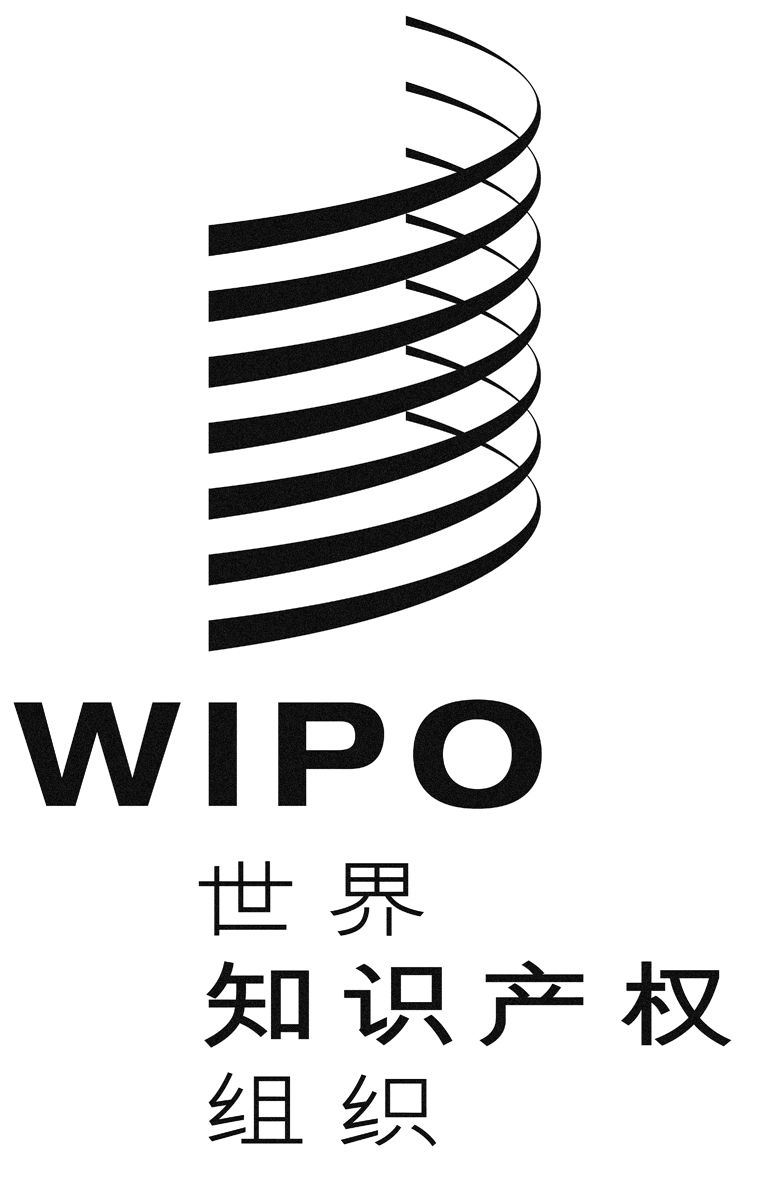 CWO/GA/49/6WO/GA/49/6WO/GA/49/6原 文：英文原 文：英文原 文：英文日 期：2017年8月2日  日 期：2017年8月2日  日 期：2017年8月2日  